RÉQUÉRANT-CLAIMANT’S SIGNATURE_________________________________DATE________________________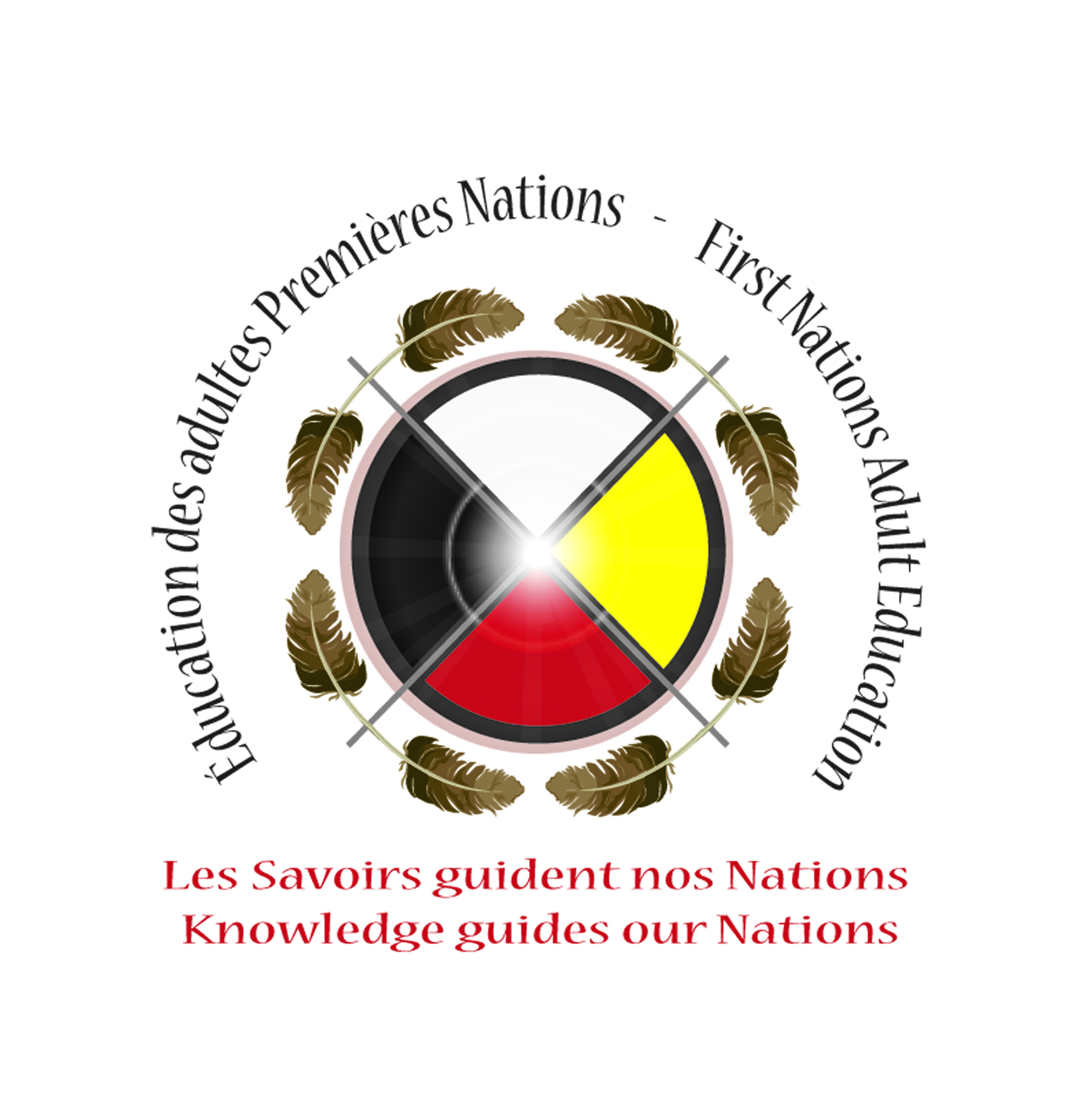 DEMANDE D’INDEMNITÉ DE DÉPLACEMENTTRAVEL EXPENSES CLAIMN° de réclamation/Claim no : 00000 Date : N° de réclamation/Claim no : 00000 Date : DEMANDE D’INDEMNITÉ DE DÉPLACEMENTTRAVEL EXPENSES CLAIMRemboursement par / Riembursment byChèque payable à / Cheque payable to:Dépôt direct/ Direct deposit : (FOURNIR UN CHÈQUE VIDE POUR DÉPÔT)Commentaires/Comments : 